ESTADO DO RIO GRANDE DO NORTECÂMARA MUNICIPAL DE SÃO JOÃO DO SABUGIExmº. Sr.Presidente da Câmara MunicipalINDICAÇÃO Nº. 043/2018.		O Vereador que abaixo subscreve em conformidade com o texto regimental desta Casa, requer a V. Ex., após ouvido o plenário e este se der por aceito, INDICA ao Poder Executivo Municipal que seja feito a construção de um mata-burro em Pedro Adesio na comunidade Melado.JUSTIFICATIVA EM PLENÁRIOSala das Sessões, em 03 de abril de 2018.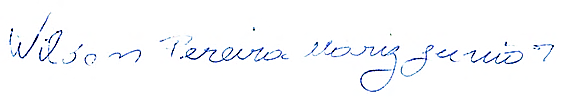 WILSON PEREIRA MARIZ JUNIORVEREADOR-AUTOR